Engineers - Home Learning Map – Reception – Week Beginning 22/06/20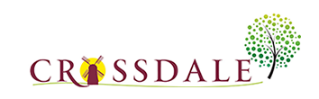 Remember that English, maths and wellbeing skills should take priority but also just do what you can and stay safe!ReadingRead every day for 15 minutes.This can be a combination of you reading and also listening to or sharing books with others.To listen to this week’s stories, go to:(this week’s core book audio story)https://classroom.thenational.academy/schedule-by-year/reception  (Tuesday’s lesson)Oxford Owl’s Free e-book library https://www.oxfordowl.co.uk/for-home/find-a-book/library-page/NEW ‘Story a day’ from the Keydale staff on the school reading blog.Tricky Tracker Words Review the words you know. Can you display your current tricky tracker words so you can use them when writing. WritingThis week’s writing is based on the topic of engineering. We are going to be thinking about making something to solve a problem eg. A comfy, safe bed for a pet mouse.https://classroom.thenational.academy/schedule-by-year/reception  (on Oak Academy website click on ‘Schedule’, choose Reception and click on week 8 English lessons)ChallengeCan you draw a picture of what you want to make? Can you label the different parts of the picture or maybe write a list of the things you will need to make it? Understanding the WorldCan you find out about a famous inventor or engineer?What is their name?What did they invent or make?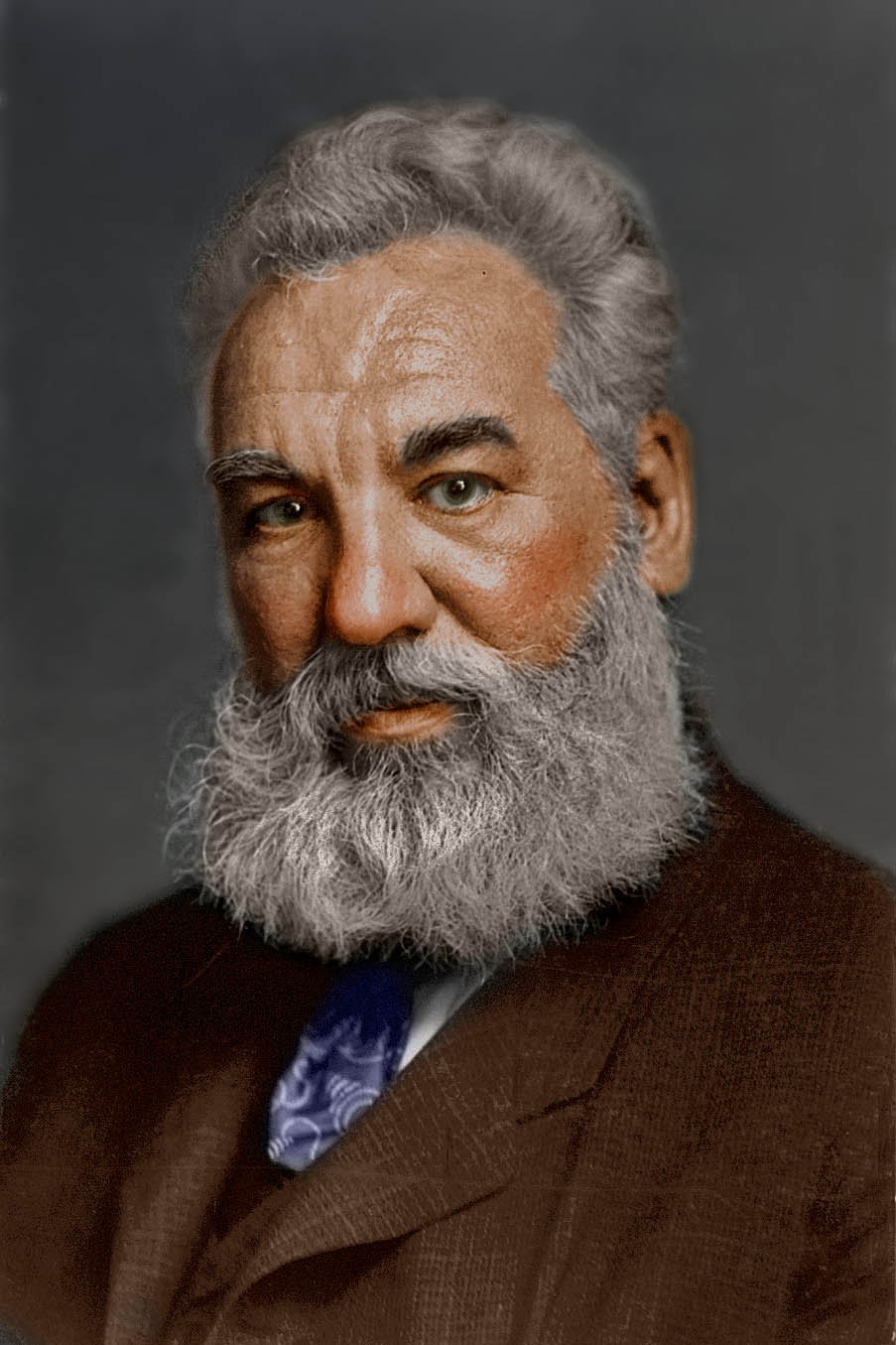 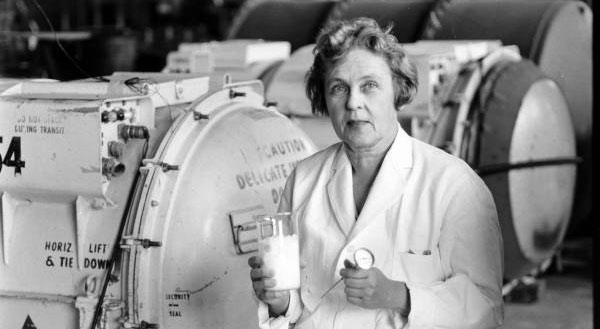 MathsOak Academy maths lessons  week 8 (1 a day)(On Oak Academy website click on ‘Schedule’, choose Reception and click on week 7 Maths lessons)https://classroom.thenational.academy/schedule-by-year/reception/  This week’s focus is addition and subtraction. Physical  Complete 3 workouts. Bike ride / scootRun/walk Cosmic Yoga (You Tube)Zumba kids -Minions Zumba (You tub)PhonicsComplete at least 3 Read, Write Inc. phonics sessions on You Tube: (12 mins)Set 1 Speed Sounds with Rosie or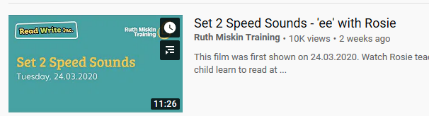 Set 2 Speed Sounds with Rosie  Reading Eggs Compete at least 3 activities Community Can you do a job around the house that will put a smile your grown-ups face! You could make your bed, tidy your toys, put your shoes away.....WellbeingCan you choose a song and play a song you like to listen to it. How does it make you feel?Get CreativeUse your drawing skills to design your own design of what you would like to make.